Projekt pn. „Stop wirusowi! Zapobieganie rozprzestrzeniania się COVID-19 w województwie świętokrzyskim” realizowany przez Województwo Świętokrzyskie w ramach Regionalnego Programu Operacyjnego Województwa Świętokrzyskiego na lata 2014-2020 Projekt pn. „Stop wirusowi! Zapobieganie rozprzestrzeniania się COVID-19 w województwie świętokrzyskim” realizowany przez Województwo Świętokrzyskie w ramach Regionalnego Programu Operacyjnego Województwa Świętokrzyskiego na lata 2014-2020. Oś Priorytetowa 9. Włączenie społeczne i walka z ubóstwem, Poddziałanie 9.2.3 Rozwój wysokiej jakości usług zdrowotnych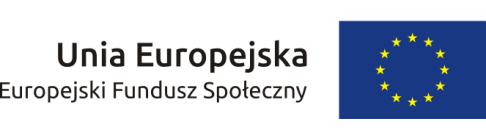 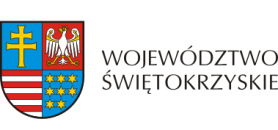 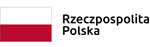 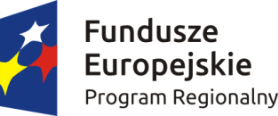 Załącznik nr 1do postępowania znak: ROPS-II. 052.3.2.2020……………….., dnia ……………….. r.FORMULARZ OFERTYNazwa i adres Zamawiającego:Województwo Świętokrzyskie, al IX Wieków Kielc 3, 25-515 Kielce, NIP: 9591506120Nazwa i adres Wykonawcy:……………………………………………………………………………………………..………………………………………………………………………………………………(pełna nazwa firmy, adres, NIP, REGON, telefon, adres poczty elektronicznej)Oferujemy spełnienie przedmiotu zamówienia na dostawę ……………………………. za cenę brutto (z VAT) zgodnie z poniższą tabelą:w kwocie………………………………………………….. PLN słownie:……………………………………………………..Oświadczamy, że zapoznaliśmy się z warunkami udzielenia zamówienia i uznajemy się za związanego określonymi w nich postanowieniami i zasadami postępowania.Oświadczamy, że dostawa ww. asortymentu nastąpi w terminie do: ……………………… dni od dnia podpisania umowy.Oświadczamy, że w cenie oferty zostały uwzględnione wszystkie koszty wykonania zamówienia i realizacji przyszłego świadczenia umownego.Oświadczamy, że dostawę będącą przedmiotem niniejszego zamówienia zamierzamy wykonać bez udziału podwykonawców/z udziałem podwykonawców*.Oświadczamy, że oferowany asortyment spełnia wszystkie wymagania w zakresie jakości i standardów bezpieczeństwa określone w przepisach UE, w tym m. in. deklarację zgodności CE i wytyczne Ministerstwa Zdrowia zamieszczone na stronie https://www.gov.pl/web/zdrowie/informacje-dotyczace-produktow-wykorzystywanych-podczas-zwalczania-covid-19.Oświadczamy, że zostaliśmy uprzedzeni o odpowiedzialności karnej z art. 233 Kodeksu Karnego za złożenie nieprawdziwego oświadczenia lub zatajenie prawdy i niniejszym oświadczam, że informacje podane w niniejszej ofercie są zgodne z prawdą. Oświadczamy, że „Wzór umowy” stanowiący załącznik nr 2 do zapytania ofertowego, został przez nas zaakceptowany i zobowiązujemy się w przypadku wyboru naszej oferty do zawarcia umowy na wymienionych w nim warunkach, w miejscu i terminie wyznaczonym przez zamawiającego.Oświadczam, że przedmiot oferty jest zgodny z opisem przedmiotu zamówienia zawartym w tabeli na str. 2 i 3 zapytania ofertowegoDo oferty załączamy następujące dokumenty (należy wpisać nazwę i oznaczenie załączanego dokumentu), w tym dokumenty potwierdzające spełnianie szczegółowych wymagań oferowanego asortymentu, opisanych w tabeli nr 1 i w tabeli nr 2 zapytania ofertowego:          …………………………………					                 					 ………………………………………            Miejscowość, data														Podpis/y osoby/osób upoważnionej/ych 							                									 do reprezentowania wykonawcy*Niepotrzebne skreślićLp.Asortyment zamawianyAsortyment oferowany (nazwa, numer katalogowy, producent, wielkość opakowania)IlośćCena jednostkowa netto w PLNWartość netto w PLNStawka VAT w %Wartość brutto w PLNabcdefgh1.Rękawiczki nitrylowe rozmiar S2.Rękawiczki nitrylowe rozmiar M3.Rękawiczki nitrylowe rozmiar L4.Rękawiczki nitrylowe rozmiar XL5.Maska chirurgiczna 6.Ochraniacze na obuwie, wysokie do kombinezonu EN14126rozmiar uniwersalny7.Kombinezon ochronny EN 14126 rozmiar L8.Kombinezon ochronny EN 14126 rozmiar XL9.Kombinezon ochronny EN 14126 rozmiar XXL10.Płyn/żel do higienicznej dezynfekcji rakPojemność opakowania 100 ml11.Płyn/żel do higienicznej dezynfekcji rakPojemność opakowania 120 ml12.Płyn/żel do higienicznej dezynfekcji rakPojemność opakowania 250 mlLp.Nazwa dokumentuZałącznik nr12…